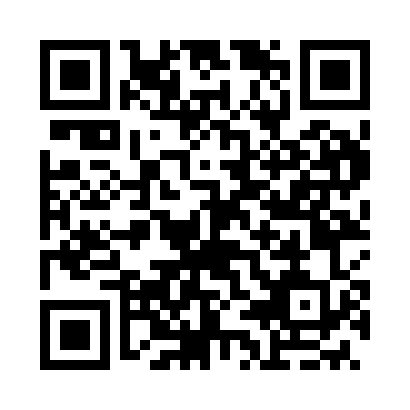 Prayer times for Jenomajor, HungaryWed 1 May 2024 - Fri 31 May 2024High Latitude Method: Midnight RulePrayer Calculation Method: Muslim World LeagueAsar Calculation Method: HanafiPrayer times provided by https://www.salahtimes.comDateDayFajrSunriseDhuhrAsrMaghribIsha1Wed3:065:1512:315:357:489:492Thu3:035:1412:315:357:499:513Fri3:005:1212:315:367:519:534Sat2:585:1112:315:377:529:565Sun2:555:0912:315:387:539:586Mon2:525:0712:315:397:5510:007Tue2:505:0612:315:407:5610:038Wed2:475:0412:315:407:5810:059Thu2:445:0312:315:417:5910:0810Fri2:425:0212:315:428:0010:1011Sat2:395:0012:315:438:0210:1212Sun2:364:5912:305:448:0310:1513Mon2:344:5712:305:448:0410:1714Tue2:314:5612:305:458:0610:2015Wed2:284:5512:315:468:0710:2216Thu2:264:5412:315:478:0810:2517Fri2:234:5212:315:488:0910:2718Sat2:204:5112:315:488:1110:3019Sun2:184:5012:315:498:1210:3220Mon2:154:4912:315:508:1310:3521Tue2:124:4812:315:508:1410:3722Wed2:104:4712:315:518:1510:4023Thu2:074:4612:315:528:1710:4224Fri2:054:4512:315:538:1810:4425Sat2:024:4412:315:538:1910:4726Sun1:594:4312:315:548:2010:4927Mon1:574:4212:315:548:2110:5228Tue1:544:4112:315:558:2210:5429Wed1:524:4112:325:568:2310:5630Thu1:494:4012:325:568:2410:5931Fri1:474:3912:325:578:2511:01